ДЛЯ ЧОГО територіальній громаді ПОТРІБНО РОЗВИВАТИ територіальну оборону?Сьогодні територіальні громади часто сприймають задачу створення та підтримки територіальної оборони як додаткове навантаження, на тлі господарських проблем. Хоча система територіальної оборони є необхідною громаді у першу чергу. Але для чого?По-перше, це значний ресурс, який можна швидко і без зайвої бюрократії задіяти у разі реагування на надзвичайні ситуації, техногенні катастрофи, пожежі, повені тощо.По-друге, це організовані готові загони для рятувально-пошукових операцій з пошуку зниклих дітей та дорослих (статистика показує, що шанси на їх виживання високі, якщо пошук організовано одразу);По-третє, це участь в охороні критичної інфраструктури – у випадку форс-мажору у Національній гвардії не вистачить сил і засобів перекрити все, що має бути під охороною;І по-четверте, це додатковий елемент об’єднання громад, створення горизонтальних зв’язків між її мешканцями, що сприятиме громадському консенсусу.Забезпечення територіальної оборони – це не тільки наявність зброї. Потрібні приміщення, транспорт, харчування, екіпірування. Знайти усе це цілком в силах територіальних громад. Крім фінансового ресурсу, громади можна залучати спонсорів під конкретні задачі або події з числа місцевих бізнесменів і фермерів.Не потрібно розраховувати тільки на військову складову сил місцевого швидкого реагування – цивільна складова дозволить владі почуватися впевненіше у багатьох питаннях, на які раніше не вистачало ресурсу. Завдання цивільної оборони ніхто не скасовував.Уявмо, що на території вашої громади є сформована організована група небайдужих мешканців, які вже за годину готові вирушити на пошуки зниклої дитини або створити очеплення навколо охопленого пожежею району!Перед тим, як почати створення добровольчих формувань територіальних громад до виконання завдань територіальної оборони потрібно досконало вивчити Закон України «Про основи національного спротиву», Постанову Кабінету міністрів України від 29 грудня 2021 року № 1447 «Про затвердження Порядку організації, забезпечення та проведення підготовки добровольчих формувань територіальних громад до виконання завдань територіальної оборони» та Постанову Кабінету міністрів України від 29 грудня 2021 року № 1449 «Про затвердження Положення про добровольчі формування територіальних громад».Командування Сил територіальної оборони Збройних сил України відкрило «гарячу лінію» територіальної оборони, тел: 080 050 70 28.За телефоном «гарячої лінії» можна отримати відповіді на найпоширеніші запитання:– як вступити на військову службу за контрактом до підрозділів Сил територіальної оборони;– як вступити на військову службу за контрактом у резерві до підрозділів Сил територіальної оборони;– порядок проходження служби та соціальні гарантії військовослужбовців підрозділів Сил територіальної оборони.Дзвінки на номер телефону «гарячої лінії» здійснюються безкоштовно.Також за інформацією можна звертатися до центрів комплектування та соціальної підтримки (колишні військкомати).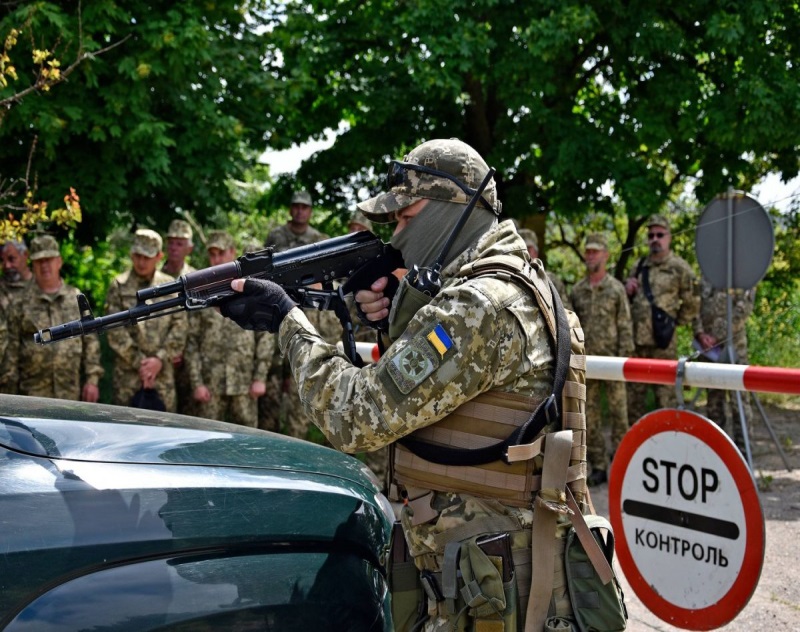 